    Декабрь       «Любимый сказочник детей».Самуил Яковлевич Маршак.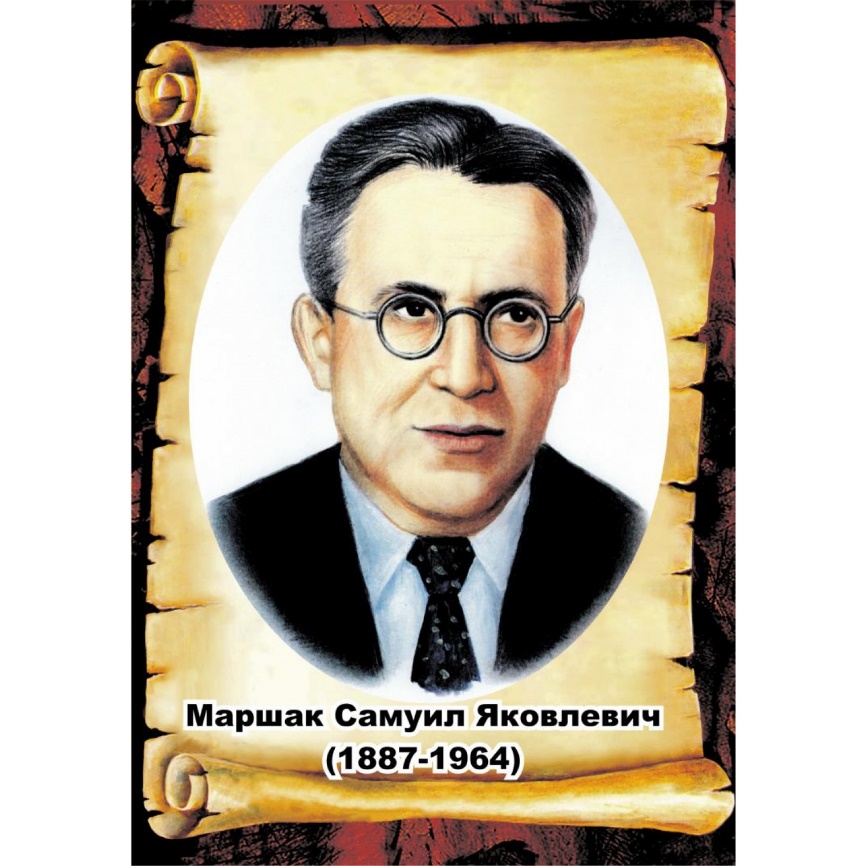 "… Читатель мой особенного рода,Умеет он под стол ходить пешком,Но радостно мне знать, что я знакомС читателем двухтысячного года. "                   С. Я. МаршакВ декабре, в нашей группе весь месяц был посвящен замечательному Советскому писателю, драматургу, переводчику, человеку который показал нам через свои произведения красоту литературного слова-С. Я. Маршаку.Мы прекрасно знаем, что дошкольное детство - важный этап в воспитании внимательного, чуткого читателя, любящего книгу. И данную любовь мы можем привить детям в первую очередь благодаря этому великому писателю.Наше знакомство началось с беседы: "Жизнь и творчество Самуила Маршака", "Начало творчества С. Я. Маршака", "Как Маршак стал детским писателем?". И каждый день в группе читали  детям  произведения С. Я. Маршака.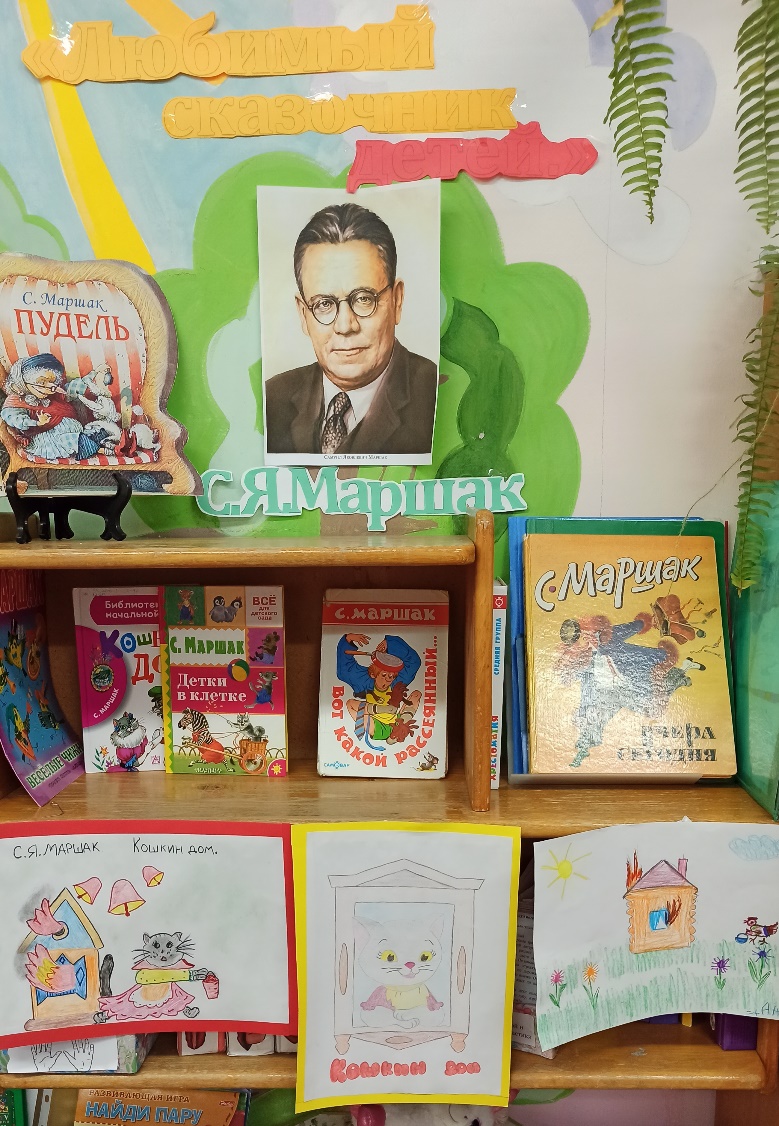 Мы вместе пополнили нашу групповую библиотеку новыми книгами из детской библиотеки и альбомами по произведениям писателя.Дети с удовольствием слушали  стихотворений из сборниковС. Я. Маршака «Круглый год», «Детки в клетке», «Робин Бобин» и другие.Очень весело прошли подвижные игры «Рассказ о неизвестном герое»,«Пожар», «Кошкин дом», «Жил на свете слоненок» .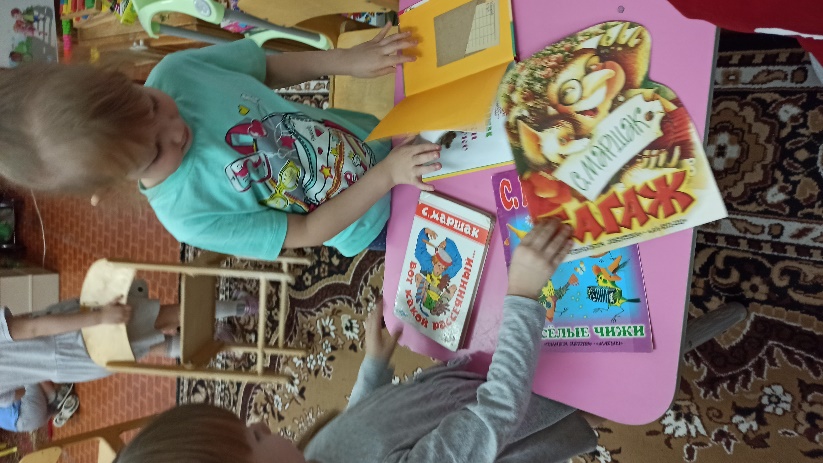 В течения месяца с детьми лепили, рисовали, смотрели мультфильмы по мотивам сказок.В самостоятельной деятельности наши воспитанники  рассматривали иллюстрации к произведениям С. Я. Маршака.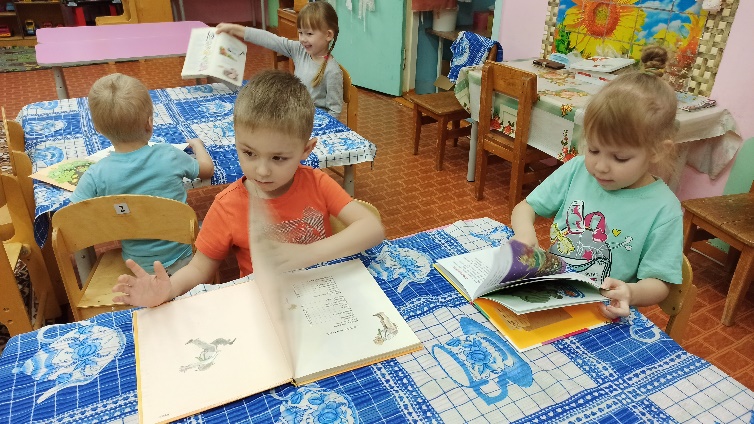 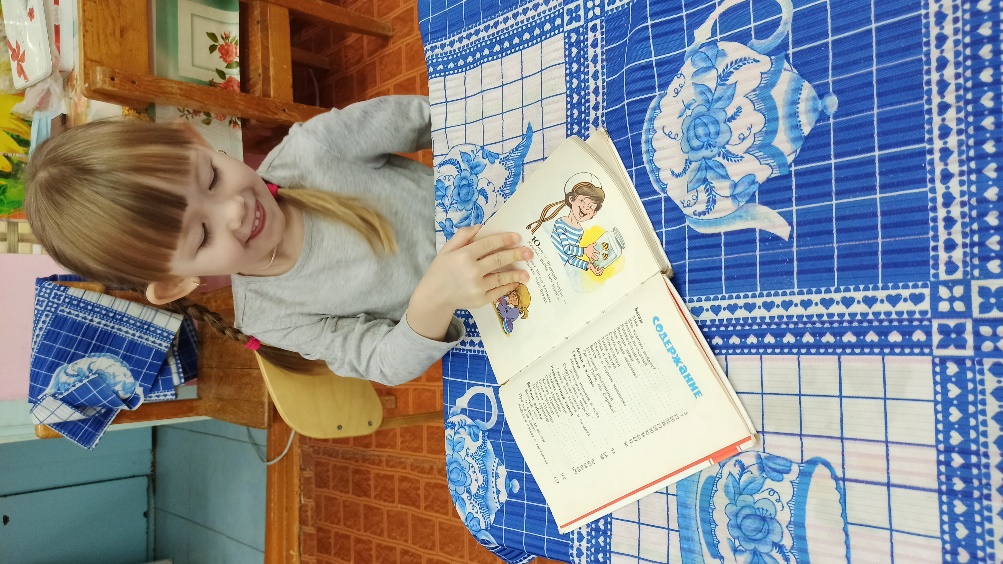 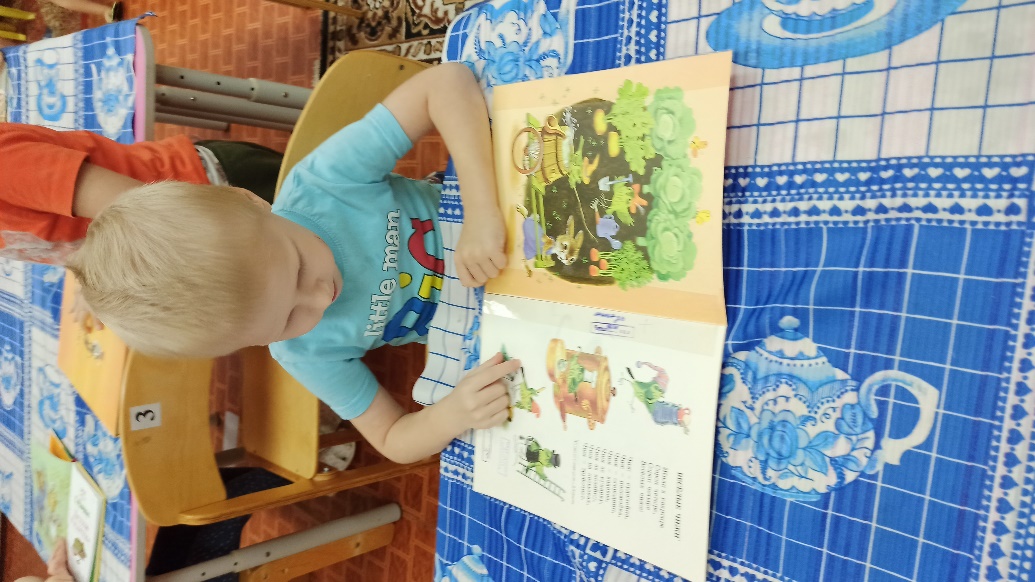 Вместе с родителями организовали выставку рисунков по произведениям любимого автора. 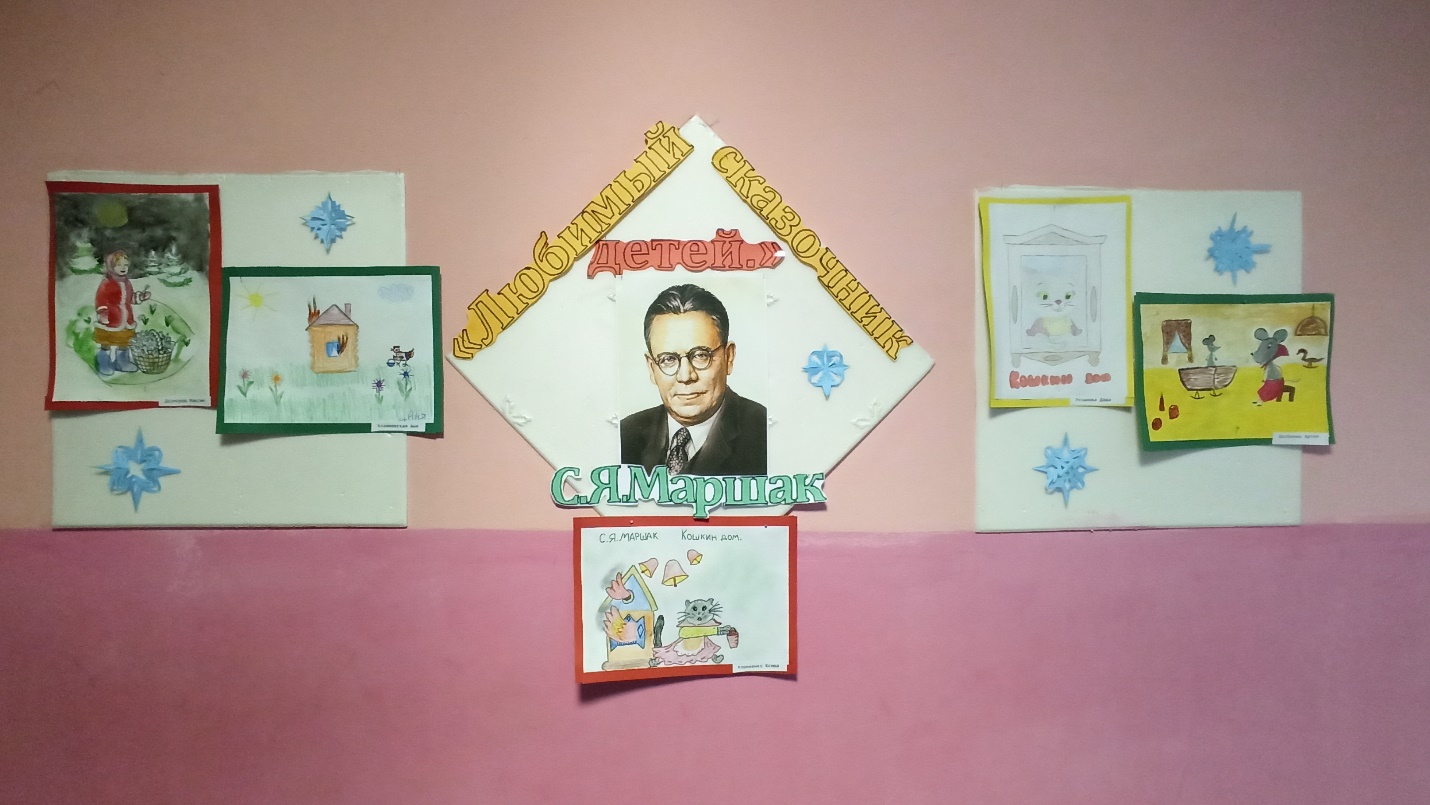 А так же в группе с детьми была проведена викторина по сказкам Маршака.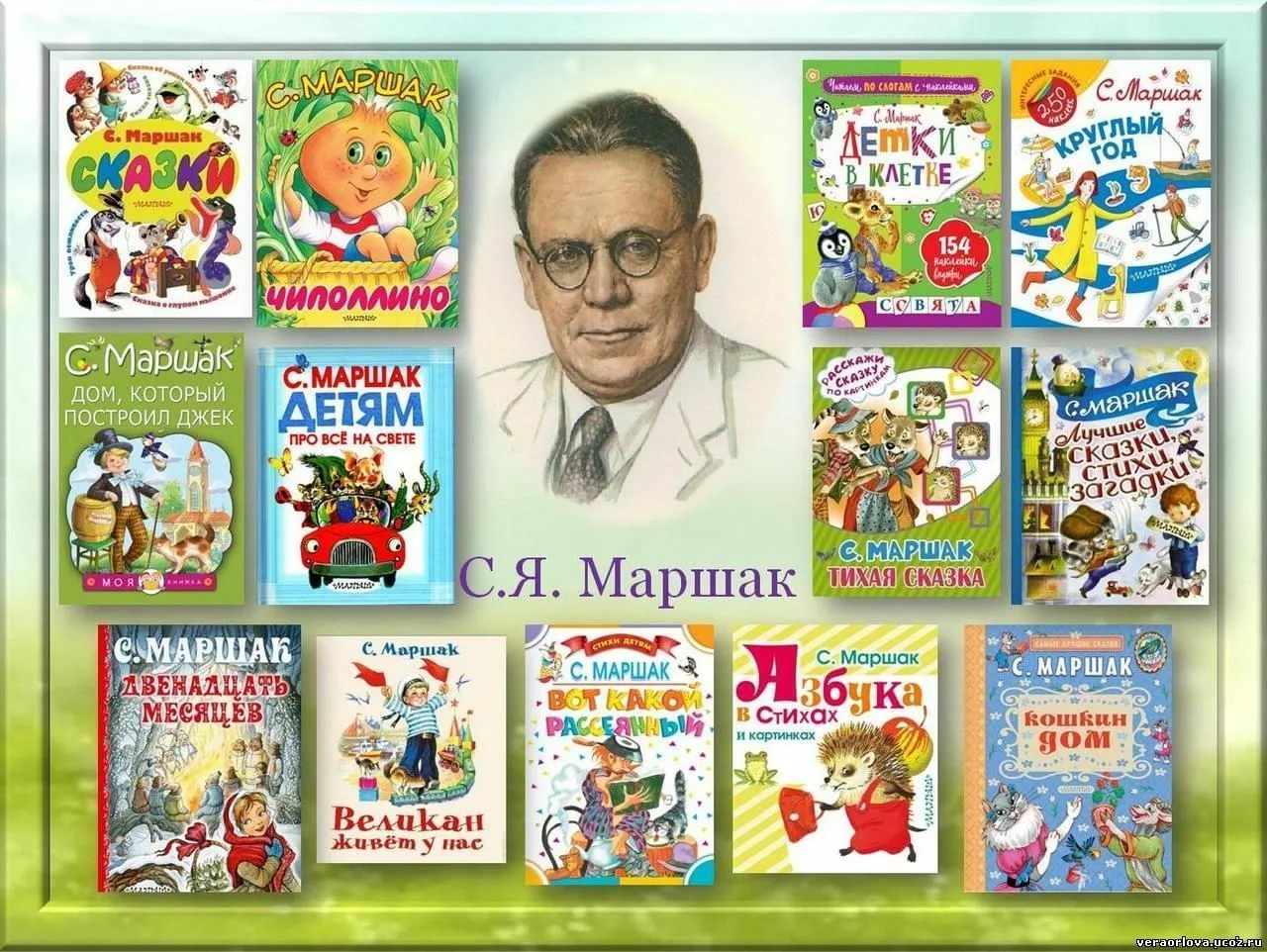 Информация для родителей :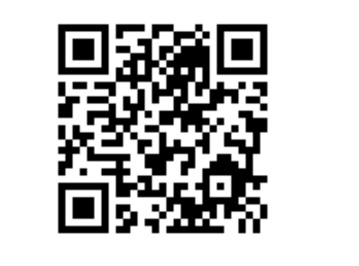 Для родителей  была размещена информация в сообществе в группе «Смешарики»Для домашнего изучения произведения С.Я.Маршака.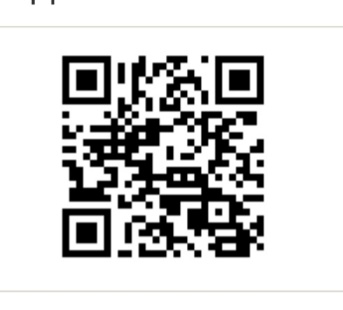 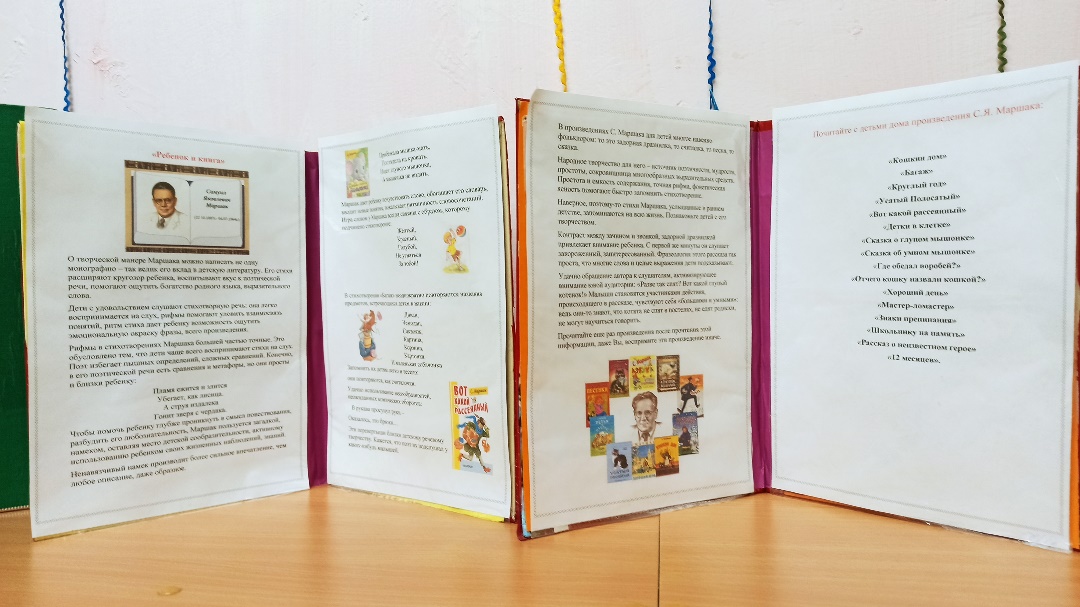 В приемной   оформлена папка- передвижка.